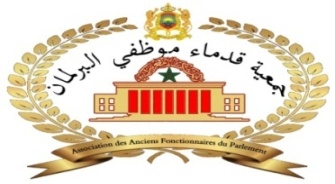                     السيد المحترم رئيس  لجنة النموذج التنموي الجديدالموضوع: تقديم توصية ندوة مشتركة حول التقاعد:                 سلام تام بوجود مولانا الإمام دام له النصر والتمكين،وبعد،يشرفني أن انهي الى كريم علمكم  أن  كلا من جمعيتي قدماء موظفي البرلمان ووزارة الاتصال نظمتا بتاريخ 27 فبراير 2020 بقاعة باحنيني التابعة لوزارة الثقافة ندوة تحت شعار : المتقاعد بين قمة العطاء وقيمة الوفاء  بتاطير من مختصين في المجال  بما فيه ممثلة عن  وزارة الأسرة والتضامن  والمساواة والتنمية الاجتماعية، انكبت الندوة على مناقشة عدد من المواضيع المرتبطة بوضعية المتقاعد النفسية والصحية والاجتماعية والترفيهية والاستفادة من خبرة هذه الفئة من المواطنات والمواطنين الذين افنوا زهرة شبابهم في خدمة وطننا العزيز.ويسعدني أن أقدم الى سيادتكم إحدى التوصيات الصادرة عن الندوة والمتعلقة بالنموذج التنموي الجديد حيث ناقش الحاضرون أهمية إعداد نموذج تنموي يستجيب لمتطلبات البلاد في جميع الميادين والمجالات طبقا للتعليمات السامية لمولانا صاحب الجلالة الملك محمد السادس حفظه الله؛وترمي إلى دعوة لجنة النموذج التنموي الجديد إلى إشراك مكونات المجتمع المني ذي الصلة في اللقاءات المخصصة للجمعيات وخاصة الاستفادة من خبراتهم وتراكماتهم المهنية والعلمية والمعرفية في خدمة الوطن وذلك في أفق تطبيق الجهوية الموسعة التي تتطلب تعبئة كافة الموارد البشرية والأطر المختصة بما فيها المتقاعدات والمتقاعدون  الذين عبروا عن استعدادهم للعب دور محوري خاصة في المناطق والجهات  التي تفتقر إلى الأطر المؤهلة تحقيقا للتوازن بين المنادق والجهات.وتفضلوا السيد الرئيس المحترم بقبول أسمى عبارات التقدير والاحترام.                                             الحسين المتواكيل                                 رئيس جمعية قدماء موظفي البرلمانالعنوان:   جمعية رباط الفتح – دار حكم- زنقة مورينو المدينة القديمة   الرباط -       الهاتف  26- 04- 37 -61- 06moutawakil.h@hotmail.com     البريد الالكتروني anciensfonctparlement.assct@gmail.com 